Всемирный день гражданской обороны отмечается 1 марта.
Этот день отмечается с 1972 года со дня образования МОГО (Международной организации гражданской обороны). В нашей стране эта дата стала календарным праздником с 1994 года, сразу на следующий день после вхождения Российского государства в состав международной организации.
Основной задачей гражданской обороны для дошкольников является закрепление знаний детей о мерах безопасности в различных ситуациях.
В разновозрастной группе прошла беседа "Осторожно, электроприборы". Ребята вспомнили назначение электрических приборов, двое воспитанников подготовили для других ребят небольшие сообщения на тему "Правила безопасного поведения с электрическими приборами". В свободной деятельности ребята играли в настольные игры "Огонь- друг, огонь - враг", "Азбука безопасности", дошкольники вспомнили, как нужно себя вести с огнём, закрепили правила безопасного поведения на улице, в природе.
Памятка для родителей
10 «НЕ» в быту и на улице:
 НE тяни вилку из розетки за провод.
 НЕ берись за провода электрических приборов мокрыми руками.
 НЕ пользуйся неисправными электроприборами.
 НЕ прикасайся к провисшим, оборванным и лежащим на земле проводам.
 НЕ влезай и даже не подходи к трансформаторной будке.
 НЕ бросай ничего на провода и в электроустановки.
 НЕ подходи к дереву, если заметил на нем оборванный провод.
 НЕ влезай на опоры.
 НЕ играй под воздушными линиями электропередач.
 НЕ влезай на крыши домов и строений, рядом с которыми проходят электрические провода.Цель:Актуализировать знания детей по теме «Осторожно- электроприборы!»Задачи:Образовательные:1. Расширить представления детей о предметах, которые могут служить источником опасности (об электричестве, о бытовых электроприборах, их назначении и правилах пользования).2. Активизировать умение избегать опасных ситуаций и по возможности правильно действовать.3. Способствовать развитию осторожности и осмотрительности, умению применять полученные знания в повседневной жизни.4. Сформировать правила безопасного поведения при пользовании электрическими приборами.5. Закрепить названия электроприборов и их назначение в быту.6. Закрепить знания о том, что в случае необходимости взрослые звонят по тел. «01»Развивающие:1. Способствовать овладению приёмами практического взаимодействия с окружающими предметами.2. Развивать мыслительную активность, умение наблюдать, анализировать, делать выводы.Воспитательные:1. Воспитывать интерес к познанию окружающего мира.2. Воспитывать умение работать в коллективе.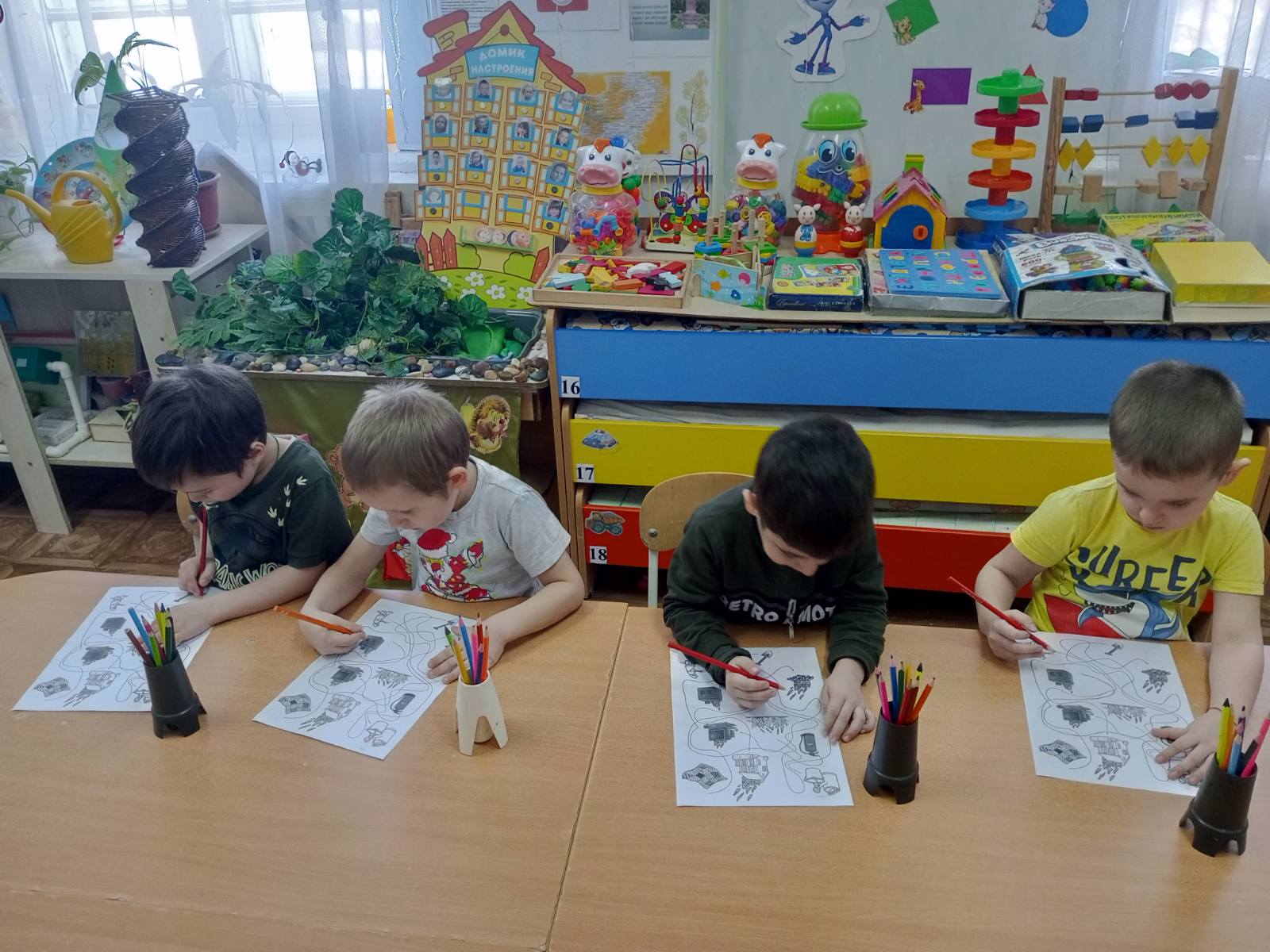 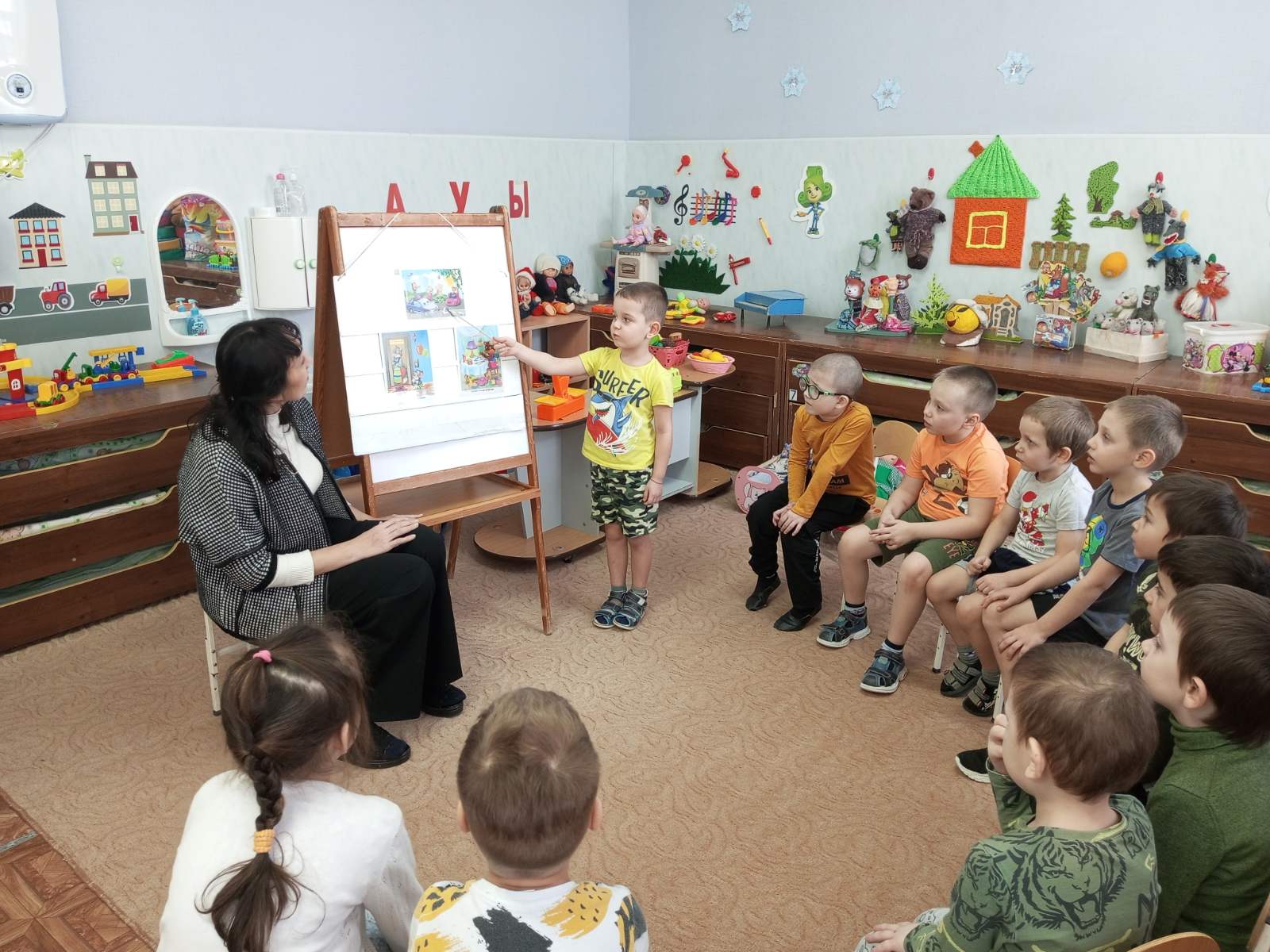 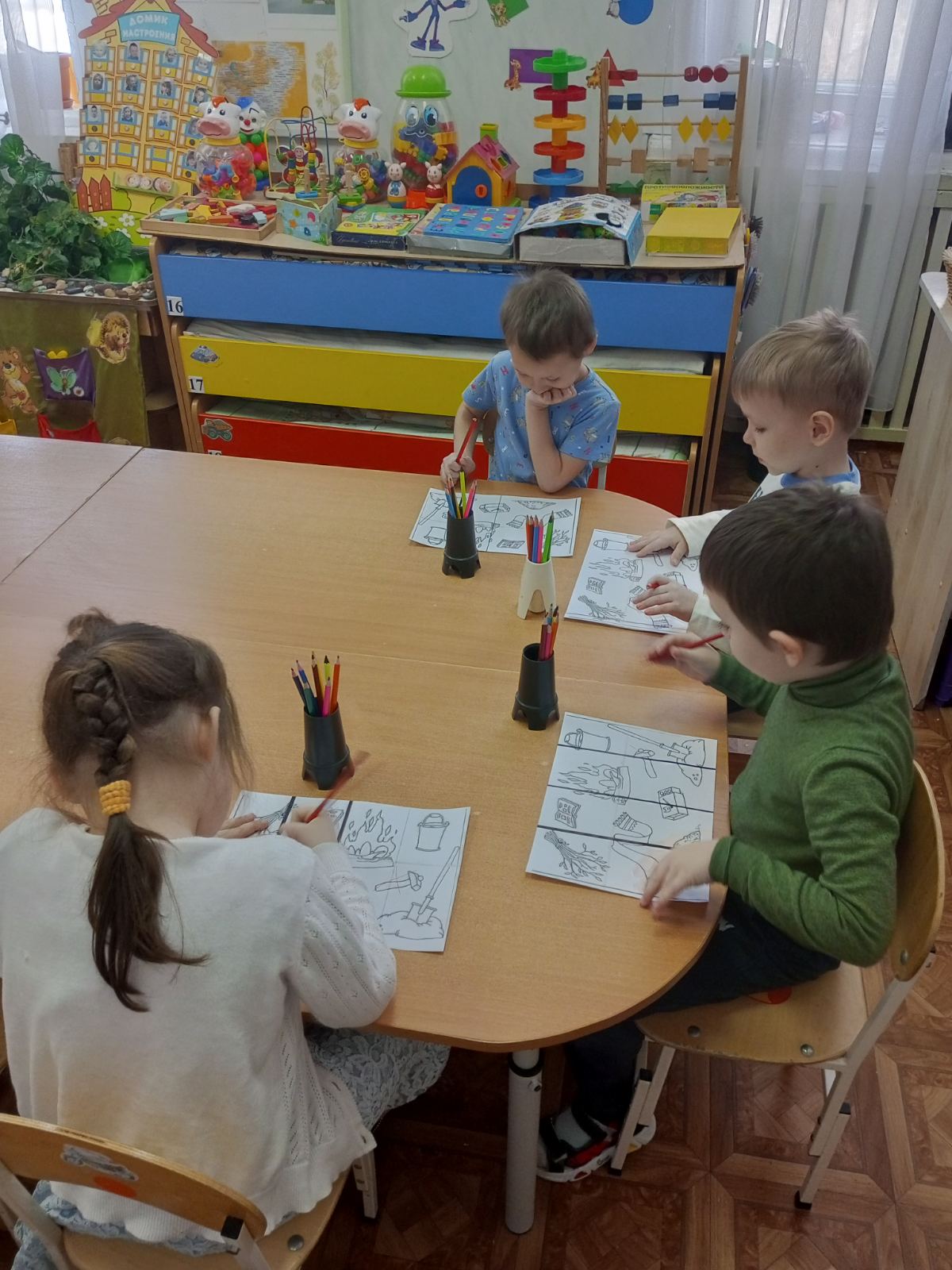 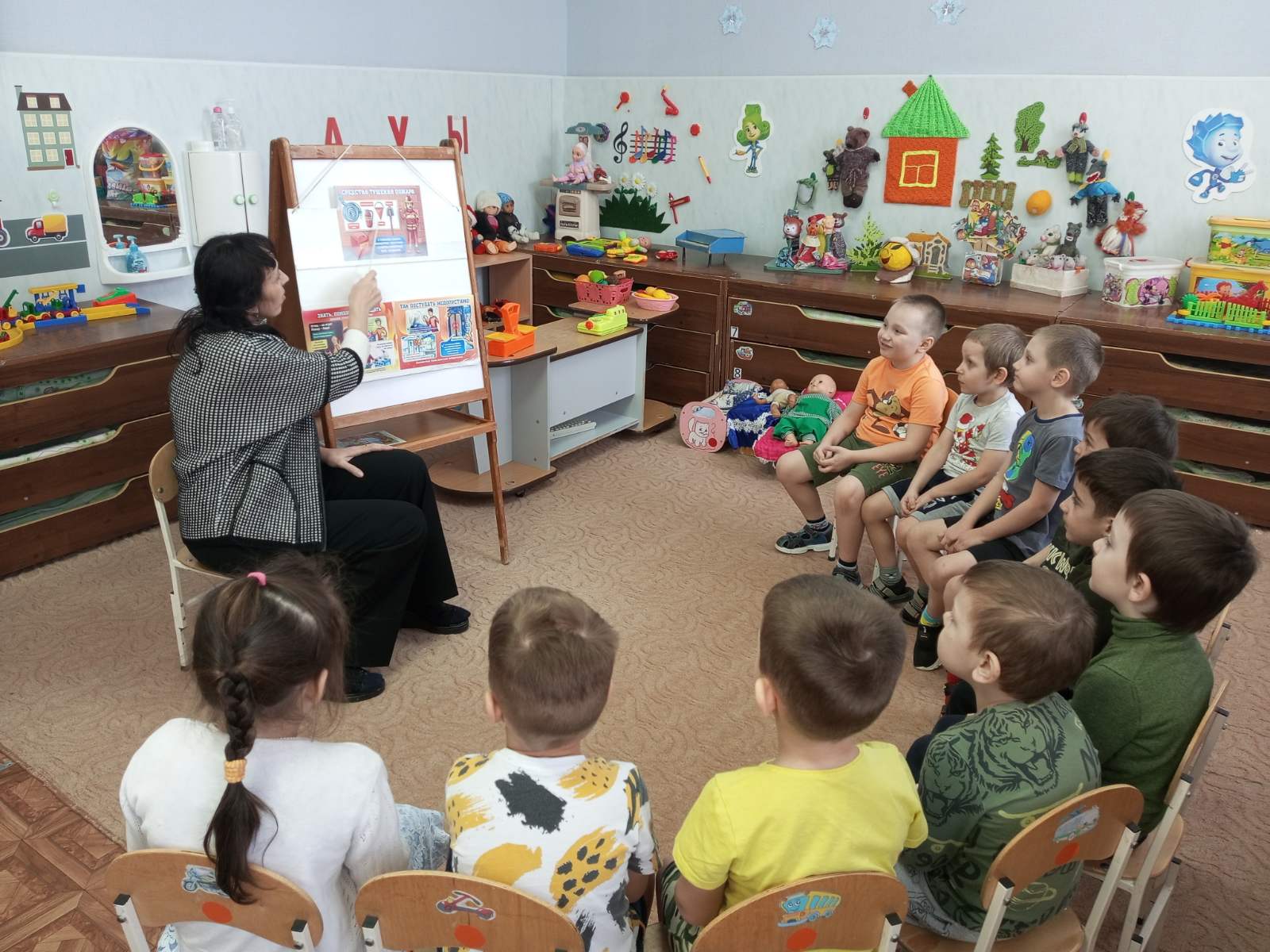 